 To Cancel Meals: Please call 978-686-1422 at least 24 hours prior to service. Menu subject to change without notice. 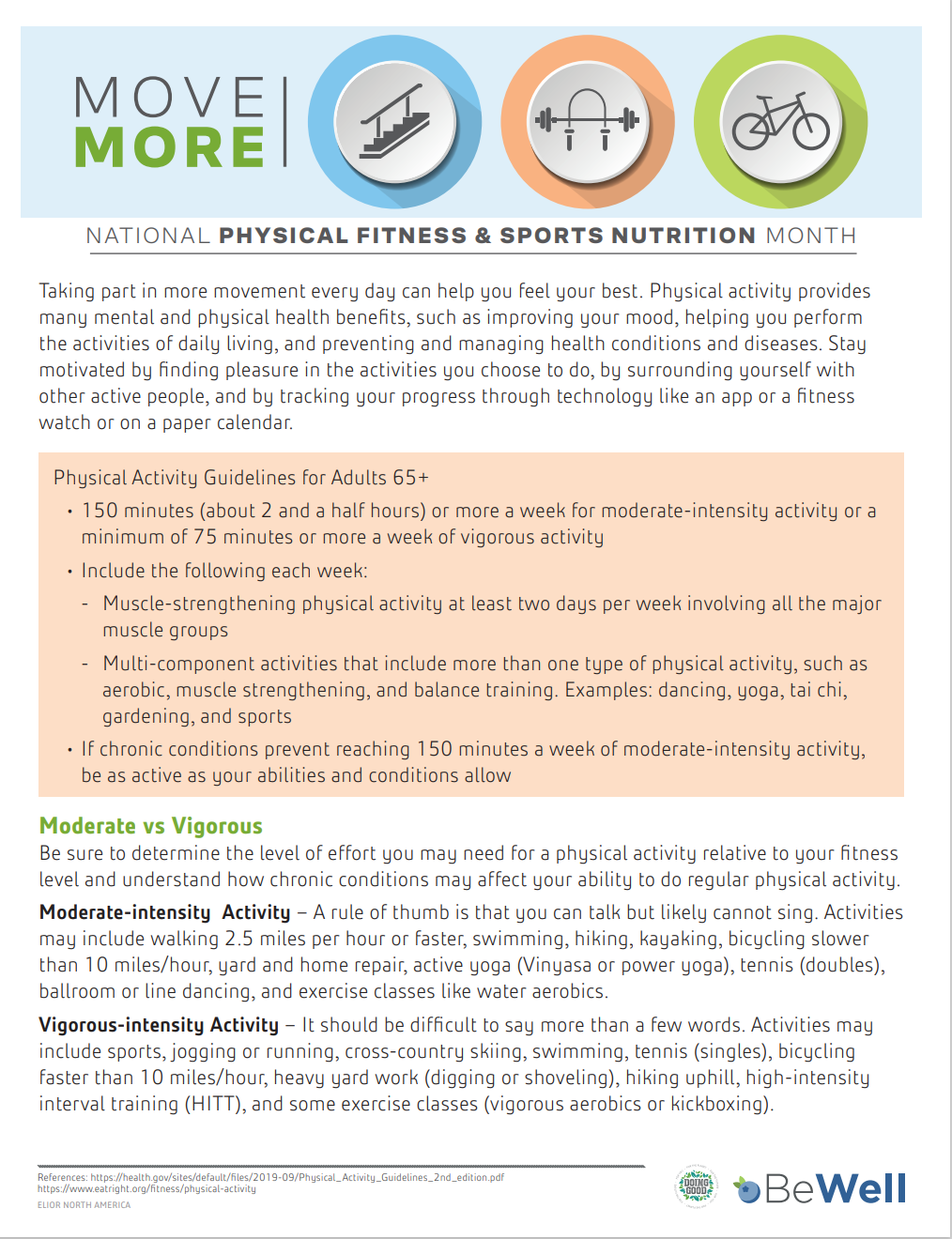 MondayTuesdayWednesdayThursdayFridayNutrition Questions? Contact Leigh Hartwell 978-651-3023 or lhartwell@agespan.org A $2 donation per meal is suggested. Donation letters are mailed monthly.Nutrition Questions? Contact Leigh Hartwell 978-651-3023 or lhartwell@agespan.org A $2 donation per meal is suggested. Donation letters are mailed monthly.1 Sloppy JoeWarm BerriesCorn Garden SaladBurger Bun2 Potato Crunch FishRice PilafBrussels SproutsWW Sandwich RollApple Slices3 Pork, Rice & BeansPeas & Carrots Oat Bread Fresh Orange6 Apricot MeatballsCouscousBeetsVienna breadPineapple 7 Beef & Peppers PastaZucchini & Summer SquashWW BreadMandarins8 Cold: TurkeySpinach Salad Tabouli MG BreadJuice Gelatin 9 Grilled Chicken  CornHoney Glazed CarrotsOat BreadFresh Fruit Salad10 Beef StewRice WW Dinner Roll Fresh Fruit 13 Beef Fajita Black Beans Spanish RiceTortilla Lorna Doones14 Turkey w/GravyBeetsCarrots LS Wheat BreadApplesauce 15 Breaded Chickenw/Marinara  PastaZucchini WW Bread Fresh Orange16 BBQ Pulled PorkSweet Potato TotsCorn Burger BunMandarins17 Lentil Stew Brussels Sprouts WW Dinner Roll  Juice Gelatin20 Chicken Stir FryMandarin Veg BlendBrown RiceVienna breadPineapple 21 Volunteer Appreciation DayNo Meals Served22 Hot Dog Baked BeansCinnamon Apples Slaw Roll23 Cold: TurkeyItalian Pasta Salad Garden SaladOat BreadGrahams24 Beef BurgundyEgg NoodlesBroccoliMG Bread Gelatin27NO MealsMemorial Day28 PastaTurkey MarinaraBroccoli Dinner Roll Applesauce29 Lemon & Garlic Chicken Rice Pilaf BeetsMG breadPineapple30 Hamburger w/GravyOrzo PeasOat BreadChilled Fruit31 Breaded Fish Roasted PotatoesRatatouille MG BreadFresh Fruit 